ConvocatóriaAo abrigo do nº 5 do Artº 30ª, dos Estatutos da Federação Portuguesa de Pesca Desportiva, convoco a Assembleia-geral a reunir em Assembleia Geral a reunir em Sessão Ordinária, pelas 12h00, no dia 09 de Março, na sede da Federação Portuguesa de Pesca Desportiva, sita na Rua Eça de Queirós, nº 3 – 1º andar – 1050-095 Lisboa, com a seguinte Ordem de Trabalhos:Ordem de TrabalhosPonto Único: Eleição do Presidente do Conselho de Disciplina da FPPD; A Assembleia-geral funcionará, em primeira convocatória à hora marcada, desde que estejam presentes os representantes da maioria dos votos e em segunda convocatória meia hora depois, com qualquer número de delegados presentes.Lisboa, 04 de Fevereiro de 2019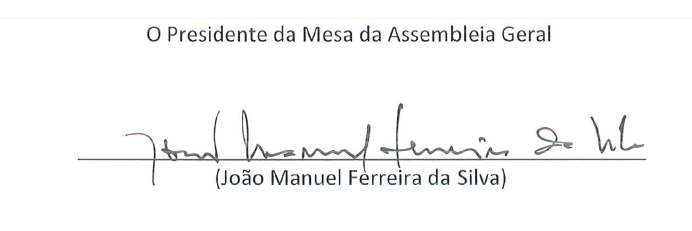 